苏州日化            2016年第8期 总第126期2016年8月16日苏州市日用化学品行业协会            地址：苏州市东大街284号709室网址：www.szdca.org                 E-mail：szdcaok@163.com 电话：0512－65244077  65222949      邮编：215002                《轻工业发展规划（2016－2020年）》正式发布国务院关于印发“十三五”国家科技创新规划的通知中国洗涤用品行业发展“十三五”规划发布（节选）关于引导企业创新管理提质增效的指导意见（节选）江苏日化协会六届七次、苏州日化协会二届七次常务理事会扩大会议在绿叶集团隆重召开中国洗协肥皂分会、洗涤剂分会2016年年会通知（9月19～21日在苏州召开）第九届中国国际日化产品原料及设备包装展览会将于11月23～25日在厦门开幕第45届中国（广州）国际美博会将于9月4—6日在广州•琶洲举办化妆品生产企业二证合一现场审核发现问题汇总，一定要get!最新化妆品产品备案管理相关违禁词语化妆品标签要求汇总（节选）工信部公示有机硅洗衣粉消泡剂等化工行业标准工业和信息化部办公厅关于印发2016年第二批行业标准制修订计划的通知食药总局办公厅关于进一步明确化妆品标签标识标注要求有关问题的复函食药总局关于84批次防晒类化妆品实际检出防晒剂成分与产品批件及标识成分不符情况的通告质检总局产品质量监督司公布2016年接触食品的消毒剂产品国家监督抽查实施细则隆力奇荣获消费品工业增品种提品质创品牌示范企业大奖“转方式，调结构”，博克集团登上苏州新闻啦美爱斯股份采访基地揭牌化妆品新政新规大盘点 《轻工业发展规划（2016－2020年）》正式发布为贯彻落实国家“十三五”规划纲要和《中国制造2025》，按照《关于印发工业和信息化部“十三五”规划体系的通知》(工信厅规〔2015〕24号)的有关要求，近日，工业和信息化部编制发布了《轻工业发展规划(2016-2020年)》(工信部规〔2016〕241号，以下简称《规划》)。《规划》提出，“十三五”要以市场为导向，以提高发展质量和效益为中心，以深度调整、创新提升为主线，以企业为主体，以增强创新、质量管理和品牌建设能力为重点，大力实施增品种、提品质、创品牌的“三品”战略，改善营商环境，从供给侧和需求侧两端发力，推进智能和绿色制造，优化产业结构，构建智能化、绿色化、服务化和国际化的新型轻工业制造体系，为建设制造强国和服务全面建成小康社会的目标奠定基础。《规划》从大力实施“三品”战略、增强自主创新能力、积极推动智能化发展、着力调整产业结构、全面推行绿色制造、统筹国内外市场等六个方面提出了具体任务部署。《规划》作为“十三五”时期指导轻工业发展的专项规划，将指导未来五年轻工业创新发展，推动由“轻工大国”向“轻工强国”转变。附件：轻工业发展规划(2016-2020年)（略）（摘自  工信化部网站）本刊注：为贯彻落实《中华人民共和国国民经济和社会发展第十三个五年规划刚要》和《中国制造2025》指导未来五年轻工业创新发展，推动由“轻工大国”向“轻工强国”转变。工业和信息化部于2016年7月19日发布了《轻工业发展规划》（2016-2020年），全文可在网址：http://www.gov.cn/xinwen/2016-08/05/content_5097795.htm下载。日用化学品业（肥皂及合成洗涤、化妆品、口腔清洁用品、香料香精、其他日用化学品产品）新中国成立以来，历来在轻工业部归口管理，《轻工业发展规划》适合日用化学品业情况、能指导日用化学品业的发展。日用化学品的生产企业结合企业实际，制定十三五发展规划。国务院关于印发“十三五”国家科技创新规划的通知国发〔2016〕43 号各省、自治区、直辖市人民政府，国务院各部委、各直属机构：现将《“十三五”国家科技创新规划》印发给你们，请认真贯彻执行。                                              国务院                                              2016年7月28日查询网址:http://www.gov.cn/zhengce/content/2016-08/08/content_5098072.htm中国洗涤用品行业发展“十三五”规划发布（节选）根据国家经济和社会发展第十三个五年规划纲要主导思想，结合本行业实际情况，由中国洗涤用品工业协会组织编制完成的中国洗涤用品行业发展“十三五”规划，在行业中经多轮征求意见与修改，并经中国洗涤用品工业协会第七届二次理事会审议通过，现正式发布。该规划回顾了中国洗涤用品行业“十二五”发展概况，简析了国际发展现状与趋势，明确了“十三五”期间，洗涤用品行业全面推进创新发展、协调发展、绿色发展、开放发展、共享发展的指导思想，提出了行业未来五年发展的总体目标、主要任务和措施建议。《中国洗涤用品行业发展“十三五”规划》纲要：（略）。附件：1、中国表面活性剂行业发展“十三五”规划（略）2、中国油脂化工行业发展“十三五”规划（略）3、中国洗涤用品行业技术装备发展“十三五”规划（略）（节选自  中国洗涤用品工业协会）查询网址：http://www.cassdi.org/show.php?contentid=5899关于引导企业创新管理提质增效的指导意见（节选）工信部联产业〔2016〕245号各省、自治区、直辖市及计划单列市、新疆生产建设兵团工业和信息化主管部门、发展改革委、财政厅(局)、人力资源社会保障厅(局)、环境保护厅(局)、人民银行中心支行、国资委(局)、国家税务局、地方税务局、质量技术监督局(市场监督管理部门)、银监局、证监局，有关行业协会：当前，世界经济仍处于深度调整期，全球总需求不振，我国经济发展进入新常态，经济下行压力加大，特别是近年来，我国企业生产经营成本持续上升，企业融资、物流、人工等成本高企，企业减税降费呼声较多，部分行业产能严重过剩，产品价格不断下降，企业面临着更加严峻的经营环境。同时，在全球新一轮科技革命和产业变革中，信息通信技术加速发展和应用，对企业传统经营管理理念、生产方式、组织形式、营销服务等产生了深刻的影响，既带来了前所未有的挑战，也带来了巨大的创新空间和发展潜力。在新形势下，引导企业创新管理、提质增效，是企业有效控制成本，提高生产效率，提升技术、质量和服务水平，创新发展空间，提升竞争能力的迫切要求;是应对当前经济下行压力、稳增长的重要措施;是推动我国产业转型升级和结构调整，重塑国际竞争新优势，提高我国经济发展质量和效益的有力支撑。为引导企业适应新形势和新要求，进一步创新管理、提质增效，提高企业和产业竞争力，促进我国经济持续健康发展，现提出以下意见：（略）。工业和信息化部        国家发展和改革委员会    财政部人力资源和社会保障部    环境保护部      中国人民银行国务院国有资产监督管理委员会           国家税务总局国家质量监督检验检疫总局    中国银行业监督管理委员会中国证券监督管理委员会        2016年7月26日查询网址：http://www.miit.gov.cn/n1146290/n4388791/c5196369/content.html江苏日化协会六届七次、苏州日化协会二届七次常务理事会扩大会议在绿叶集团隆重召开2016年7月29日，江苏省日用化学品行业协会六届七次常务理事会扩大会议及苏州市日用化学品行业协会二届七次常务理事会扩大会议在绿叶集团会议中心隆重召开。省日化协会理事长、市日化协会会长、隆力奇集团董事长徐之伟，省日化协会副理事长、市日化协会常务副会长、博克集团总裁李君图，省日化协会秘书长、市日化协会副会长兼秘书长吴国炎，省日化协会副理事长、省质检研究院副院长高巍，省日化协会副秘书长、南京野生植物研究院日化所长马世宏以及省、市日化协会主要领导、专家及常务理事单位代表共计50余位嘉宾共同出席本次会议，绿叶集团董事长徐建成作为省日化协会副理事长、市日化协会副会长及会议承办单位代表出席本次会议。苏州市日用化学品行业协会二届七次常务理事会扩大会议及江苏省日用化学品行业协会六届七次常务理事会扩大会议先后召开，会议由李君图主持，到会人数超过应到人数的2/3，会议有效。会议审议通过了吴国炎《2016年上半年工作汇报 下半年工作建议》报告，协会《2016年上半年财务收支报告》和《协会组织建设情况通报》；会议通过了增补苏州维美生物科技有限公司为省、市协会理事单位、江苏蒲地蓝日化有限公司为省协会理事单位的决议；省日化协会副理事长、美爱斯董事长孙金明，省日化协会副理事长、康柏利董事长毛建林，省日化协会副理事长、戴春林董事长穆鸿骏，敖广董事长史东海，安特董事长李继承，昆山香化协会秘书长谢平，马世宏、徐建成、高巍等，分别就企业发展及当前行业热点、难点发表意见、建议。会议过程中，出席会议的领导和行业同仁还一同参观了绿叶集团产业园生产制造中心、企业文化厅和产品展示厅，绿叶集团高标准的企业建设、一流的生产环境和优秀的企业文化为每一位参会嘉宾留下了深刻的印象。最后，徐之伟总结讲话，本次省、市日用化学品行业协会常务理事会的顺利召开，加强了协会各理事单位间的相互学习和交流，提高了省、市日化协会在行业内科技、生产、法规、市场等方面的引领作用；并就省、市协会换届选举发表了看法。会议开的圆满成功，与会者对绿叶集团的热情接待表示衷心的感谢。（日化协会秘书处）中国洗协肥皂分会、洗涤剂分会2016年年会通知（9月19～21日在苏州召开）各有关单位：中国洗协肥皂分会、洗涤剂分会二○一六年年会定于2016年9月19日-21日在江苏省苏州市召开，现就会议有关事宜通知如下：一、会议内容：1、中国洗协郑舞虹理事长讲话，介绍中国洗协2016年行业运行情况。2、肥皂分会工作总结及工作计划。3、洗涤剂分会工作总结及工作计划4、中国洗协副理事长、洗涤剂分会会长陈凯旋作报告。5、中国洗协副理事长、肥皂分会会长庄启传作报告。6、浙江大学管理学院博士鲁柏祥作《国学智慧与企业家修炼》的专题讲课(鲁柏祥2012年杭州年会的讲课受到参会代表的广泛好评）。7、行业及行业配套企业技术交流。二、会议具体事宜：1、会议时间安排  2016年9月19日，会议报到。  2016年9月20日，会议、专家讲座及交流。  2016年9月21日，参观交流。2、会议及报到地址：苏州黄金水岸大酒店（江苏省苏州市吴中区环太湖大道5888号）， 总机0512-6656 7188。 3、会务费（含食宿、资料及参观费）4、会议21日参观交流预计13:00结束，14:00前返回到酒店。酒店退房时间为14:00前，当晚如需住宿，请自行到总台交费办理。备注：请各单位填写好回执，务必于9月5日前传真至浙江省凤凰化工有限公司（因苏州黄金水岸大酒店属旅游度假酒店，会议期间正逢旅游旺季，房间较为紧张且预定数量有限，有回执的单位优先安排）会议联系人：张勰  微信：113734011  QQ：873448659邮箱：zhangxie@phoenix-cn.com 或873448659@qq.com联系电话：0579-88848258或13566742037  传真：0579-88950222、88848222附件一：中国洗协肥皂分会、洗涤剂分会二○一六年年会参会回执（略）附件二：苏州黄金水岸大酒店地理位置及车程（略）                                  中国洗协肥皂分会、洗涤剂分会                                   二〇一六年八月五日查询网址：http://www.cassdi.org/show.php?contentid=5913第九届中国国际日化产品原料及设备包装展览会将于11月23～25日在厦门开幕第九届中国国际日化产品原料及设备包装展览会(CPCDE 2016)将于2016年11月23日至25日在厦门国际会议展览中心隆重举行，作为2016年日化行业的专业盛会，本届展会将为专业人士提供展示、接触国内外新产品、新技术的良机；将成为发布行业科技创新成果、展望未来发展趋势、拓宽业内信息交流渠道、创造企业、市场、消费者多赢合作的平台。本届展会展出面积超过15000平米，将吸引来自10余个国家和地区的供应商，4000余名专业观众，以及国内外知名企业的采购人员到展参观洽谈。产业上下游人全到，您来不来?CPCDE 2016 由中国洗涤用品工业协会主办，展会致力于成为全球最专业的日化全产业链盛会，为此展会汇聚了整个日化行业供应链内的知名客户与供应商，展示范围涉及表面活性剂、功能性原料、添加剂、助剂、香精香料、包装包材、生产/灌装设备、OEM厂商、智能机器人、物流等。确认参展的国内外大牌展商包括BASF、NOVOZYMES、AZELIS、LONGZA、AKZONOBEL、MILLIKEN、赞宇、中狮、道明、中轻集团、金科、联泓、琥珀香精、古田、花语、汤姆包装、通用机械、林美克包装、晨光、宝佳、汇拓、金旺、日高、旭田、天人等都将在展会上全面展示他们的最新产品和技术。行业巨头都来掘金了，您来不来?同期举办“第36届(2016)中国洗涤用品行业年会”。作为国内洗涤用品行业历史最悠久、影响力最大、规模最大的行业盛会，会议主要将围绕行业可持续发展趋势、技术进展情况、标准法规概况、以及新原料新产品发展趋势、开发理念，为展商及业内人士提供崭新和权威的海内外行业资讯及技术动态。届时，将有来自美国、欧盟、日本、加拿大、澳大利亚、印度、东南亚、中国台湾等国家和地区的日化行业企业，以及全国80%以上的个人、家居、织物清洁护理产品生产企业及原料、设备、包装企业的高层领导、产、供、销、研等2500多专业人员到会。这将成为国内外行业精英参会、参展、参观、订货、采购的新亮点，同时为参展企业提供了更多的宣传展示平台。行业权威带头，商机高度集中。您来不来?强大的展览、会议阵容为行业搭建最有效的交流沟通平台，届时纳爱斯、立白、蓝月亮、南风、宝洁、联合利华、花王、安利、赞宇、巴斯夫、诺维信、杜邦、阿克苏诺贝尔、路博润、禾大、德之馨等国内外大牌企业的老总以及技术人员将围绕行业发展、市场动态、经营管理、技术创新应用、浓缩化发展等方面展开专题研讨，并将参观展会与展商洽谈，给整个活动带来了无限的商机。中国洗涤用品工业协会联系人：王皓、杨琳   电话：010-65262961-8011  8012   传真：010-65121880E-mail: wanghao@ccia-cleaning.org  yanglin@ccia-cleaning.org（摘自  中国洗涤用品工业协会网站）第45届中国（广州）国际美博会将于9月4—6日在广州•琶洲举办中国国际美博会创办于1989年，已成功举办了44届。从2016年开始每年3届，三、九月在广州•中国进出口商品交易会馆举办，五月在上海•国家会展中心（虹桥）举办；年展览面积达66万平方米，已跃升为全球第一专业展览会，日化线、专业线、供应线，全产业链涵盖。展会共吸引了来自中国大部分省份以及亚洲、欧洲、美洲、大洋洲等国家和地区的企业参展。已成为中国美容行业最大最权威的信息资讯交流平台。2016年9月4日—6日在广州•中国进出口商品交易会展馆A,B，C区迎来第45届中国国际美博会。期待您的到来。化妆品生产企业二证合一现场审核发现问题汇总，一定要get!花都区食品药品监督管理局保化科黄德利先生，在化妆品生产企业二证合一现场审核宣讲会议上根据花都区食品药品监督管理局近期对企业现场审查，梳理了企业普遍存在的一些共性问题，为大家做了详细的总结和分享，希望对各企业有参考借鉴的意义。一、在机构与人员设置方面1、无法提供微生物检验人员的资格证或培训证明。（6*）2、员工培训、考核记录不完善。（7）3、人员健康卫生管理制度不完善。（8）二、在质量管理方面1、作废文件未按要求管理，无相应制度和记录。（14）2、检验报告和原始检验记录不规范，没有相应的判定标准或检验方法。（19）3、未按要求对取样数量、样品处理、频率等做出明确规定。（20）4、实验室仪器设备未按要求校准检定。（21）5、未能提供与委托检验机构的检验协议。（24）6、未对不合格物料采取必要纠正措施，未能提供相应处理记录。（27*）7、未对不合格物料进行专区存放，无相应分类统计记录。（28*）8、内审员不熟悉内审工作，自己审核自己部门，未指定相应的内审制度和计划，无内审报告，或者内审报告未反馈到上层管理层。（32-34）三、在厂房与设施方面2、生产区内未设置指示压差的装置。（40）3、无废水、废弃物处理制度、设施和处理情况。（42*）4、生产车间地面有积水。（43）5、照明灯不能正常使用，未采取加装灯罩等措施进行防护。（44）6、仓库未分区管理，无防鼠、防潮设施，不合格或过期原料未加注标识，无不合格品或过期原料的处理记录。（48）四、在设备方面1、未能提供设备选型评估报告。（50）2、未能提供设备的清洁消毒记录，设备无状态标识。3、计量器具未按要求校准检定，未能提供校准标识和报告。（56*）4、设备维修保养不善，出现生锈等保养不当的情况。（57）5、未能提供水处理装置的维护、保养制度和计划。（58）五、在物料与产品方面1、物料未严格按照存储制度进行管理，未离地离墙摆放。（65）2、原料、半成品标识内容不全，缺少物料名称、批号、有效期等信息。（66）3、物料未按待检、合格、不合格分区存放。（67）4、未对原料存放温度进行监测记录，部分原料存放温度达不到原料规定的储存温度要求。（68）5、未规定中间产品的使用期限。（69）6、留样数量不足，无留样跟踪检验记录。（73）六、在生产管理方面1、生产使用的物料、中间产品标识不清晰。（81）2、现场生产过程中生产记录未及时填写。（83）3、生产过程中物料、中间产品、设备等容易产生交叉污染及混淆。（84）4、无各生产车间清场工作记录。（87）七、在产品销售、投诉、不良反应与召回方面1、销售记录不完善，缺少规格、批号、收货单位等内容。（96*）2、未建立召回紧急联系人名录。（102）3、无召回或模拟召回报告。（104）             （摘自  广东省美容美发化妆品行业协会花都分会公众号）最新化妆品产品备案管理相关违禁词语化妆品标签要求汇总（节选）第一部分 化妆品标签禁止标注的用语一、虚假夸大用语：二、明示或暗示对疾病的治疗作用和效果：三、医疗术语：（节选自  化妆品行业传媒网）查询连接：http://mp.weixin.qq.com/s?__biz=MzI4NzQwMjA3Ng==&mid=2247483769&idx=1&sn=1b0b661c3767a633bec7d5f8a96911a2&scene=1&srcid=0808ecZpSmzxRieNSdkzVmBt#wechat_redirect工信部公示有机硅洗衣粉消泡剂等化工行业标准日前，工信部报批公示了86项化工行业标准，与洗涤用品行业相关的“HG/T 5088-2016 有机硅洗衣粉消泡剂”标准位列其中。有机硅洗衣粉消泡剂标准规定了有机硅洗衣粉消泡剂的技术要求、试验方法、检验规则、标志、包装、运输和贮存，该标准适用于以聚甲基硅氧烷为活性主体制成的有机硅洗衣粉消泡剂及洗涤用品行业的洗衣粉产品。根据公示说明，有机硅洗衣粉消泡剂等86项化工行业标准已完成制修订工作，在批准发布之前，为进一步听取社会各界意见，特予以公示，截至日期为2016年8月24日，在该日期前可登陆《标准网》(www.bzw.com.cn)“行业标准报批公示”栏目阅览并反馈意见。                                         （摘自  中国洗涤用品工业协会网站）工业和信息化部办公厅关于印发2016年第二批行业标准制修订计划的通知工信厅科〔2016〕110号有关单位：根据工业和通信业行业标准制修订工作的总体安排，我部编制完成了2016年第二批行业标准制修订计划。现印发给你们，请认真组织落实。具体要求如下：一、标准起草单位要注意做好标准制定与技术创新、试验验证、知识产权处置、产业化推进、应用推广的统筹协调。二、标准化技术归口单位、技术组织、有关行业协会（联合会）、集团公司（企业）等主管单位要尽早安排，将文件及时转发至主要起草单位，并做好标准意见征求和技术审查等工作，把好技术审查关。三、部内相关司局应做好行业标准制修订过程的管理工作，确保标准质量。四、在计划的执行过程中，如需对标准项目进行调整，按有关规定办理。附件：2016年第二批行业标准制修订计划（略）http://www.miit.gov.cn/n1146285/n1146352/n3054355/n3057497/n3057502/c5167571/content.html                                    工业和信息化部办公厅                                    2016年7月11日2016年第二批行业标准项目计划表（轻工行业）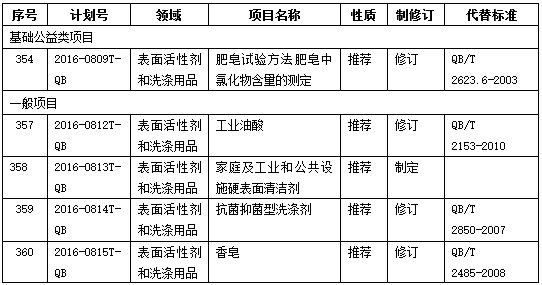 食药总局办公厅关于进一步明确化妆品标签标识标注要求有关问题的复函食药监办药化管函〔2016〕568号中国香料香精化妆品工业协会:你协会《关于进一步明确化妆品标签标识标注要求的请示》（香化协字〔2016〕55号）收悉。经研究，现函复如下：关于化妆品防晒指数的标识要求《关于发布防晒化妆品防晒效果标识管理要求的公告》（国家食品药品监督管理总局公告2016年第107号）要求，“防晒指数（SPF）的标识应当以产品实际测定的SPF值为依据”。根据防晒化妆品防晒指数（SPF）的测定方法要求，考虑到测定时的抽样误差以及化妆品行业的传统标识习惯，防晒化妆品防晒指数（SPF）的标识值应遵循以下原则：（一）SPF值为2～5（包括2和5）时，标识实测SPF值；（二）SPF值为6～50（包括6和50）时，标识上限为实测SPF值，标识下限为实测值95%可信区间下限值与小于实测值的5的最大整数倍二者间的较小值。（三）SPF值大于50，且实测值95%可信区间下限值大于50时，防晒化妆品的防晒指数（SPF）应标注“50+”；当SPF值大于50，且实测值95%可信区间下限值小于或等于50时，标识上限为“50+”，标识下限为实测值95%可信区间的下限值。二、关于既可作为防腐剂也可作为限用组分使用的化妆品原料标注问题《化妆品安全技术规范》（2015年版）明确规定，对于同时收录于《化妆品限用组分（表3）》和《化妆品准用防腐剂（表4）》的物质，如果不作为防腐剂使用的，该原料功能必须标注在产品标签上。请严格按照《化妆品安全技术规范》（2015年版）要求执行。                                          食品药品监管总局办公厅                                          2016年8月2日查询网址：http://www.sda.gov.cn/WS01/CL0846/162960.html?from=timeline&isappinstalled=0食药总局关于84批次防晒类化妆品实际检出防晒剂成分与产品批件及标识成分不符情况的通告（2016年第116号）近期，国家食品药品监督管理总局在全国范围组织开展的化妆品监督抽检中，发现部分防晒类化妆品（见附件）实际检出防晒剂成分与产品批件及标识成分不符。现将有关情况通告如下：一、涉及实际检出成分与产品批件及标识不符的标称防晒类化妆品生产（代理）企业为：深圳市绿馨颜日用化妆品有限公司生产的柏氏轻透隔离防晒乳等8批次产品；广州市胜梅化妆品有限公司生产的名蔻防晒乳霜、美卡水白隔离保湿防晒乳、桑芙蘭水透清盈保湿防晒乳、特露白水漾不怕晒防晒乳等4批次产品；广东千叶惠化妆品有限公司（委托方：广州十长生化妆品有限公司）生产的云·冰川娇宠防晒乳霜、韩后清透倍护防晒乳液等4批次产品；苏州工业园区黎姿化妆品有限公司（委托方：上海韩束化妆品有限公司）生产的韩束防晒乳等3批次产品；广州澳希亚实业有限公司代理的赫拉清透防晒乳等3批次产品；成都荣乐化妆品有限公司生产的梵洁诗多重美白阳光防晒乳、美质原生鲜活晶纯美白防晒乳等2批次产品；佛山市安安美容保健品有限公司生产的安安金纯防晒露等2批次产品；广州市合盛化妆品有限公司生产的艾美兰姿丹姿本草超水嫩美白防晒露、丹芝美白保湿防晒露等2批次产品；广州欧博化妆品有限公司生产的泊泉雅防晒霜、一枝春亮白防晒露等2批次产品；广州法德美化妆品有限公司生产的法德美防晒隔离液等2批次产品；广州市有喜化妆品有限公司生产的丽颜世家防晒霜、露兰姬娜防晒露等2批次产品；广州品赫化妆品有限公司生产的简研美白防晒乳等2批次产品；广东乐婷化妆品实业有限公司生产的卡芙兰隔离提亮防晒乳等2批次产品；东阳市佳人日化有限公司生产的新面孔防晒霜、珍妃防晒霜等2批次产品；上海韩束化妆品有限公司生产的韩束防晒乳；广州市婷采化妆品有限公司生产的妮薇雅姿亮白防晒乳；莎莎化妆品（中国）有限公司代理的瑞士葆丽美活水防晒乳液；上海永裕医药有限公司代理的雅漾清爽倍护无香料防晒霜；广州丸美生物科技有限公司生产的丸美防晒精华隔离乳；广州兰皙化妆品有限公司生产的兰皙晶粹三重防晒隔离精华乳；上海雪代日用化学有限公司生产的花琪雪晶灵无暇美白防晒乳；广州市馨雨化妆品有限公司（委托方：广州十长生化妆品有限公司）生产的韩后轻盈优护防晒乳；广州市馨雨化妆品有限公司（委托方：韩后化妆品有限公司，原公司：广州十长生化妆品有限公司）生产的川悦色无瑕防晒霜；广州市巧美化妆品有限公司生产的温碧泉透清莹防晒乳；广州瑾洋化妆品有限公司生产的瑾泉深护皙白防晒乳；汕头市雅兰化妆品有限公司生产的梦迪莎维他防晒露；广东真丽斯化妆品有限公司生产的水感防晒乳液；珠海姗拉娜化妆品有限公司（委托方：珠海市爽爽贸易有限公司）生产的SNOOPY防晒露；肇庆市澳美日用化工有限公司（委托方:广州西婷美容保健有限公司）生产的李氏防晒日霜；汕头市雅娜化妆品实业有限公司生产的馥珮双效防晒霜；广州市嘉梦化妆品有限公司生产的名创优品魅力密码美白防晒霜；广州市企雅精细化工有限公司生产的颜蔻美白补水隔离防晒乳；深圳市兰亭科技股份有限公司生产的兰亭防紫外养颜露；普宁市嘉宝日用化工有限公司生产的爱诺美白防晒霜；珠海市时代经典化妆品有限公司（委托方：上海丽登贸易有限公司）生产的丝维蓝皙蔻伶防晒隔离霜；上海晶典化妆品有限公司生产的水循环晶典葵花莹白防晒乳；广州市康颜化妆品有限公司（委托方：广州宝珂日用品有限公司）生产的BIOBERI恒润美白防晒乳；上海媚兰生物科技发展有限公司生产的媚兰防晒乳；科丝美诗（中国）化妆品有限公司（委托方：上海莱丝威娜化妆品有限公司）生产的花肌粹清盈修护防晒乳；立志美丽（南京）有限公司生产的立志防晒乳液；央丰（上海）生物科技有限公司（委托方：上海梦之队国际贸易有限公司）生产的锐度水感防晒凝露；汕头市莲娜姬护肤品有限公司生产的雅邦透白隔离防晒乳；广州市盛美化妆品有限公司（委托方：北京明弘科贸有限责任公司）生产的植物医生隔离霜；广州雅升化妆品有限公司生产的比芭美雅升防晒霜；上海康美国际生化有限公司生产的卓碧泉润白隔离防晒乳；珀莱雅化妆品股份有限公司生产的珀莱雅海洋焕白润护隔离防晒乳；熊津豪威生活用品(中国）有限公司生产的爱诗切晶致防晒霜；广州市卡妮尔化妆品有限公司生产的好易白卡妮尔美白防晒霜；中山市天图精细化工有限公司（委托方：嘉媚乐化妆品有限公司）生产的嘉媚乐冰晶防晒水；仙迪达首化妆品（深圳）有限公司（委托方：深圳市仙迪化妆品有限公司）生产的我敢晒美白隔离防晒霜；广州市天吻娇颜化妆品有限公司生产的索芙特冰极清透防晒乳；广州尚慧化妆品有限公司生产的妃丝小铺懒人防晒霜；伽蓝（集团）股份有限公司生产的雅格丽白 清盈修颜多效霜；上海彤颜化妆品有限公司生产的优泉闪银保湿隔离防晒乳；福建双飞日化有限公司（委托方：青蛙王子（中国）日化有限公司）生产的青蛙王子防晒乳液（清爽型）；上海新高姿化妆品有限公司委托生产的高姿多效修容霜；上海沁语日用化工有限公司（委托方：上海艾菲化妆品有限公司）生产的艾菲·莱婷 秀缘防晒乳；广州市彩琳日用化工有限公司生产的彩琳蜗牛美白隔离防晒霜。防晒类化妆品属于特殊用途化妆品。生产特殊用途的化妆品，必须经国务院食品药品监督管理部门批准，取得批准文号后方可生产。上述产品均存在实际检出防晒剂成分与产品批件及标识成分不符的问题，不符合《化妆品卫生监督条例》《化妆品标识管理规定》等相关法规的规定。二、上述产品的生产（代理）企业所在地上海、江苏、浙江、广东等省（市）食品药品监督管理局正在对相关企业进行核查。国家食品药品监督管理总局要求相关省（市）食品药品监督管理局核实后依法督促相关生产（代理）企业对已上市销售相关产品及时采取召回等措施，立案调查，依法严肃处理，并及时公开相关信息；所有化妆品经营企业对上述产品一律停止销售；对涉嫌假冒的产品，要深查深究相关经营企业的进货渠道，严厉打击制售假冒伪劣化妆品行为，涉嫌犯罪的依法移交公安机关。相关省（市）食品药品监督管理局于8月30日前将查处情况报国家食品药品监督管理总局。特此通告。附件：实际检出防晒剂成分与产品批件及标识成分不符的84批次产品信息（略）                                             食品药品监管总局                                             2016年8月7日查询网址：http://www.sda.gov.cn/WS01/CL1753/162420.html质检总局产品质量监督司公布2016年接触食品的消毒剂产品国家监督抽查实施细则质检总局产品质量监督司现开展2016年食品相关产品国家监督抽查工作，前期已经对相关6类产品进行了抽查方案评审工作，其中对接触食品的消毒剂产品质量监督抽查实施细则公布了详情。该细则适用于接触食品的消毒剂产品质量国家监督抽查。监督抽查产品范围包括次氯酸钠、次氯酸钙、漂白粉、稳定性二氧化氯溶液、二氯异氰尿酸钠、三氯异氰尿酸和过氧乙酸等用于清洗食品容器及食品生产经营工具、设备以及蔬菜、水果的消毒剂和洗涤消毒剂产品(含标称消毒剂主要成分为上述物质的复配型产品)。细则内容包括产品分类、术语和定义、企业产品生产规模划分、检验依据、抽样、检验要求、判定原则、异议处理及附则。具体可参阅下方附件。附件：接触食品的消毒剂产品质量监督抽查实施细则（略）（摘自  中国洗涤用品工业协会网站）查询网址：http://www.cassdi.org/show.php?contentid=5928隆力奇荣获消费品工业增品种提品质创品牌示范企业大奖7月26日，为落实工信部工作部署，促进全省消费品工业保持中高速增长和迈向中高端水平，全省消费品工业供给优化和“三品”专项行动推进会在苏州隆重召开。会议部署开展全省消费品工业“三品”专项行动，推进增品种、提品质、创品牌，提高消费品有效供给能力，促进消费品工业供给结构优化升级，同时交流增品种提品质创品牌工作的有关经验做法，并表彰江苏省消费品工业增品种提品质创品牌示范企业并授牌。经过省经信委研究决定，隆力奇荣获消费品工业增品种提品质创品牌示范企业大奖。（ 隆力奇  供稿）“转方式，调结构”，博克集团登上苏州新闻啦2016年7月25日上午博克集团以及博克产业园作为甪直镇“转方式，调结构”成功代表，接受了SBS全媒体中心陈记者的采访，并在当晚的苏州新闻栏目播出。博克产业园总经理李博、常务副总经理冯炜热情接待一行人,先后参观了集团产品展览区、产业园区，众创空间，博克产业园总经理李博介绍了关于博克集团及博克产业园转型升级以来的历程及未来发展规划。博克产业园常务副总经理冯炜介绍了博克产业园及众创空间的发展运营发展情况，并深入博克在转型升级上的努力及对科技创新的追求，随后陪同陈记者采访了园内科技代表溶煋科技有限公司（自主研发创新性企业，是国内首家拥有蓝宝石等项目专利产品等等）进行了深入的采访与了解。博克产业园常务副总经理冯炜代表博克集团，博克产业园及科技创新企业对苏州电视台的到来表示由衷的感谢和支持。也希望未来SBS全媒体新闻中心对科技创新创业企业给予更大的帮助和支持。（摘自  博克集团官网）美爱斯股份采访基地揭牌昨天下午（7月22日），美爱斯股份采访基地在江苏美爱斯化妆品股份有限公司揭牌成立。吴江日报社社长徐国平、副总编辑陈洁，汾湖高新区党政办领导金骏、汾湖总商会秘书长王夫其、美爱斯股份公司董事长孙金明等出席揭牌仪式。位于汾湖高新区的美爱斯股份成立于1997年，主要研发、生产、销售化妆品及洗涤用品等。公司成立之初，即与国内知名品牌上海“蜂花”合作，至今已有近20年的历史。2008年起，美爱斯股份又与德国汉高、法国欧莱雅签约合作，成为这两家世界500强企业的OEM重要生产商。2016年5月20日，美爱斯股份成功登陆新三板，成为化妆品行业全国第八家、江苏第二家在新三板挂牌上市的企业。未来五年，美爱斯股份力争销售收入复合增长率达到50%以上；到2020年，力争销售收入突破10亿元；力争用五年的时间实现新三板转主板上市。经过20年的发展，美爱斯已经成为江苏省化妆品行业的佼佼者。这期间，吴江日报一直关注着美爱斯股份每一步的发展，持续进行全方位宣传报道。如今美爱斯股份已进入新的发展阶段，吴江日报社在美爱斯股份设立采访基地，就是要将美爱斯股份作为化妆品行业发展的一个标杆，深入挖掘企业发展亮点，同时利用媒体的力量提供智库服务，助力企业品牌建设，助推企业早日实现五年发展规划。孙金明在揭牌仪式上表示，吴江日报采访基地的建立，符合美爱斯股份的发展战略，美爱斯股份将依托采访基地平台，加大企业文化及品牌宣传，进一步提升美爱斯的知名度和美誉度；同时，采访基地的建立，对美爱斯股份的发展也是一种鞭策，美爱斯股份将脚踏实地，稳步向既定的目标前进。                        （摘自  吴江日报） 化妆品新政新规大盘点从2015到2016年，可以说是中国化妆品法规更新完善期，尤其是几部重要的法规的酝酿与发布，对我国的化妆品行业的现状、格局与发展产生的影响无疑是深远的。在6月举办的荣格第十三届个人护理品技术高峰论坛的法规和检测分会场上，来自北京日用化学研究所徐良教授全面盘点了新近出台的法规动态。1、修订《化妆品卫生监督条例》2015年7月20日，国务院法制办公布《化妆品监督管理条例（修订草案送审稿）》并公开征求意见。 更名后的《化妆品监督管理条例》，将化妆品定义修改为：化妆品是指以涂擦、喷洒或者其他类似方法，施用于人体表面（皮肤、毛发、指甲、口唇等）、牙齿和口腔黏膜，以清洁、保护、美化、修饰以及保持其处于良好状态为目的的产品。其他重点变化还包括：（一）实施目录管理与审批备案相结合的原料管理制度。1. 原料实行目录管理；2. 新原料实行审批与备案管理相结合。（二）以安全性评价和功效宣称为核心的产品分类管理制度。1.  根据产品安全风险调整普通化妆品和特殊化妆品的名称与范围；2.  增设安全评估要求；3.  规范功效宣称管理。2、明确化妆品生产许可有关事项（一）2015年12月15日，国家食品药品监督管理总局发布“关于化妆品生产许可有关事项的公告”（2015年 第265号）。正式明确了：1. 两证合一，有效期五年；2. 自2016年1月1日起，新开办化妆品生产企业，向省级局申请《化妆品生产许可证》；3. 牙膏类产品的生产许可工作按照本公告执行。同时总局还发布了“化妆品生产许可工作规范”。（二）与此同时，CFDA发布了"关于做好化妆品生产许可有关工作的通知"（食药监药化监〔2015〕265号），内容包括：1. 对一些生产条件简陋、生产管理混乱、不能达到规定要求的企业，要坚决不予换发新的生产许可证。2. 各省（区、市）食品药品监管部门要严格执行换证工作的时限要求，确保于2016年12月31日前完成换证工作，从2017年1月1日起没有取得新的化妆品生产许可证的企业，必须停止生产。3. 对于无法取得新的化妆品生产许可证的企业，原持有的《全国工业产品生产许可证》和《化妆品生产企业卫生许可证》必须收回并公开宣布作废。3、修订《化妆品卫生规范》2007版（一）2015年12月23日，CFDA发布《化妆品安全技术规范（2015年版）》。这一自2016年12月1日起实施的规范：1. 调整了化妆品中的禁限用组分要求，调整了部分准用组分的限量要求和限制条件。2. 调整了铅、砷的管理限值要求，增加了镉的管理限值要求。3. 收录了二噁烷和石棉的管理限值要求。4. 对人体功效SPF评价检验方法的修改主要参考了国际标准ISO 24444和ISO 24442，增加高SPF标准品（P2和P3）的制备方法。5. 调整了一些防腐剂、防晒剂、限用物质的限制要求。（二）2016年06月01日，CFDA发布了《实施化妆品安全技术规范（2015年版）有关事宜的公告》，要求：  1. 自2016年12月1日起，禁止生产或进口不符合《规范》规定的化妆品，相关产品可销售至其保质期结束。2. 此前已经批准或备案的化妆品，根据《规范》要求需要对配方进行调整的，应当于2016年12月1日前，向食品药品监管部门提出变更申请。4、发布《已使用化妆品原料名称目录》（2015版）2015年12月23日，CFDA发布通告对2014年6月30日发布的已使用化妆品原料名称目录进行了调整更新，形成了《已使用化妆品原料名称目录》（2015版）。 新目录中，1. 增加了覆盆子酮葡糖苷等9个已在特证中批准的原料，删除了9个重复的原料，规范了135个原料名称。2. 拟对其中10个可能有安全风险的原料进行风险评估，现已向行业征求使用及安全评估资料。5、发布《防晒化妆品防晒效果标识管理要求》的公告2016年6月01日，CFDA发布了该公告，对防晒化妆品防晒效果标识管理要求包括：1. SPF值：50+。2. PA： ++++。3. SPF值在2～50（包括2和50，下同）时，应当标识该实测SPF值。4.宣称具有防水效果的防晒化妆品，可同时标注洗浴前及洗浴后SPF值。6、《化妆品安全风险评估指南》征求意见2015年11月10日，CFDA发布的《化妆品安全风险评估指南》（征求意见稿）分别对《指南》适用范围、基本原则与要求、安全风险评估人员的要求、风险评估程序、毒理学研究、化妆品原料风险评估、化妆品产品安全性评价、安全风险评估报告进行了明确，并提供了相关术语和释义。同时，《指南》附录中提供了化妆品原料风险评估报告和化妆品产品安全性评价报告的式样。7、征求《调整植物类化妆品新原料行政许可申报资料要求》意见2015年11月10日，CFDA发布的该意见稿中，（一）明确了植物类化妆品新原料的来源。（二）提出了植物类化妆品新原料申报资料的一般要求。（三）减免了部分类别植物类化妆品新原料毒理学试验项目资料要求。8征求《化妆品监督抽样检验技术规范》等意见2015年10月21日，CFDA发布了包括“化妆品监督抽样检验技术规范（征求意见稿）”与“化妆品抽样文书（征求意见稿）”，进一步规范化妆品监督抽样检验工作，加强化妆品的市场监管。展望未来：（一) 《化妆品监督管理条例》出台后，相关特殊用途化妆品的许可管理内容将面临调整。（二）进一步推进进口非特化妆品备案制改革。（三）在进一步建立禁限用物质检测方法的基础加强市场监督工作。（四）将研究、开展化妆品监管的技术支撑体系建设；（五）在保障安全的基础上，逐步完善现行的新原料许可工作，以鼓励行业技术创新；（六）逐步建立科学的、适合我国国情的化妆品风险评估体系。      （综合报道）合住标准间包标准间或单间豪华套间不住宿会员单位1600元/人2200元/人3200元/人1000元/人非会员单位1800元/人2400元/人——1200元/人类别禁用词语夸张效果特效；高效；全效；强效；速效；超强；特效蛋白；高效渗透剂；速白；用一次白一次；虚假效果多少天见效；几个周期见效；无试验依据的效果指标(数天后，数周后)；经××例临床观察具有明显效果；产品有效率xx%；xx例有效；xx%有效；经皮肤测试；经xx认证；夸张用词广谱；全方位；全面升级；控油；安全；激活；活化；消除；清除；瘦身、丰胸溶脂，吸脂，燃烧脂肪；瘦身；瘦脸；瘦腿；减肥；丰乳；丰胸；使乳房丰满；预防乳房松弛下垂；生肌、细胞生肌肉；提高肌肤抗刺激；更新肌肤；抗氧化，消除自由基，活化细胞再生功能；细胞再生能力；细胞活力；细胞增殖和分化；有效刺激重要的细胞再生及新陈代谢；活肤；夸张描述采用新型着色机理永不退色；迅速修复受紫外线伤害的肌肤；渗透至角质层深处的美白效果；破坏黑色素细胞；抑制或阻断黑色素的形成；洗净多余油脂粒；减少和抑制油脂粒、黑头、粉刺的产生；激活细胞组织；类别禁用词语菌类、螨类除菌；抑菌；杀菌；抗菌；灭菌；防菌；除蟎；杀蟎；毒、炎、敏消毒；排毒；驱寒解毒；伤口愈合清除毒素；去除体内毒素；无毒；微毒；消炎；抗炎；抗敏；防敏；舒敏；缓敏；脱敏；柔敏；改善敏感肌肤，改善过敏现象；保健类理气；行气；益气；通脉；活血；补血；安神；养脑；补肾；利尿；祛风；除湿；润燥；内调促进血液循环；调节内分泌；改善内分泌；延缓更年期；平衡荷尔蒙；防止卵巢及子宫的功能紊乱；斑类防止黑斑；消除斑点；斑立净；无斑；治疗斑秃；逐层减退多种色斑；防病祛疤；防癌；抗癌；降血压；防治高血压；吸附铅汞；生发、体臭生发；毛发新生；毛发再生；生黑发；治疗腋臭，体臭，阴臭；皱纹、抵抗抗衰老；抗皱；消除皱纹；去除皱纹；延年益寿；提高记忆力；免疫力；类别禁用词语癣类手癣；甲癣；体癣；头癣；股癣；脚癣；鹅掌癣；花斑癣；牛皮癣；痛、伤经痛；肌痛；头痛；腹痛；刀伤；烧伤；烫伤；菌类细菌，真菌，念珠菌，糠秕孢子菌，蟎虫，厌氧菌，牙孢菌，暗疮杆菌，毛囊寄生虫等微生物名称；激素雌性激素，雄性激素，平衡荷尔蒙，抗生素，激素等药物名称；身体不适胃胀蠕动；消化不良；便秘；失眠；解除疲劳； 改善睡眠；散淤血；发类症脂溢性脱发；病变性脱发；毛囊激活；毛囊炎；止脱；牙病牙周炎；冠周炎；牙周/冠周/牙龈/牙槽脓肿；牙龈出血、肿痛、萎缩；病症丘疹；脓疱；疮痈；传染性湿疹；伤风感 冒；哮喘；支气管炎；皮肤感染；皮肤面部痉挛等疾病名称或症状；缓解痉挛抽搐；减轻或缓解疾病症状；医疗术语中枢神经；患处；治疗；美容治疗；处方；药方；